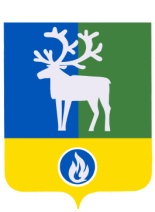 БЕЛОЯРСКИЙ РАЙОНХАНТЫ-МАНСИЙСКИЙ АВТОНОМНЫЙ ОКРУГ -  ЮГРАДУМА БЕЛОЯРСКОГО РАЙОНАРЕШЕНИЕот 6 августа 2020 года			                                                                            № 29О поддержке кандидатуры для наделенияполномочиями сенатора Российской ФедерацииВ соответствии с частью 2.1 статьи 2 Федерального закона от 3 декабря 2012 года 
№ 229-ФЗ «О порядке формирования Совета Федерации Федерального Собрания Российской Федерации», Уставом Белоярского района, Регламентом Думы Белоярского района Дума Белоярского района р е ш и л а:1. Поддержать кандидатуру Исакова Эдуарда Владимировича для наделения полномочиями сенатора Российской Федерации.2. Настоящее решение вступает в силу после подписания.Председатель Думы Белоярского района                                                               С.И. Булычев